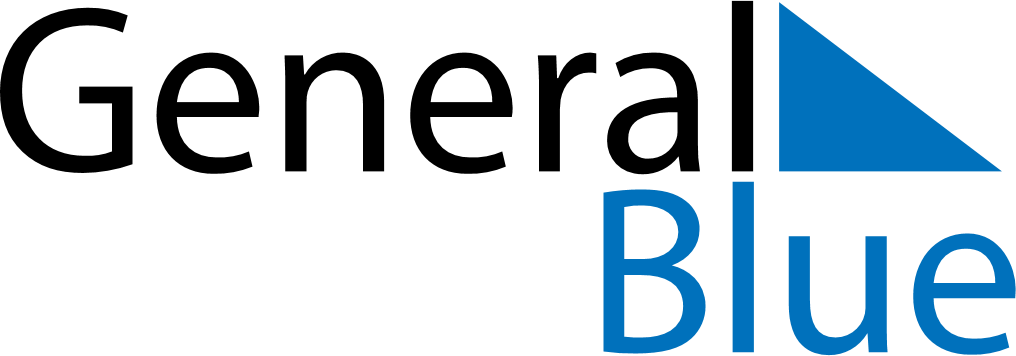 August 2018August 2018August 2018August 2018ColombiaColombiaColombiaSundayMondayTuesdayWednesdayThursdayFridayFridaySaturday1233456789101011Battle of Boyacá12131415161717181920212223242425Assumption26272829303131